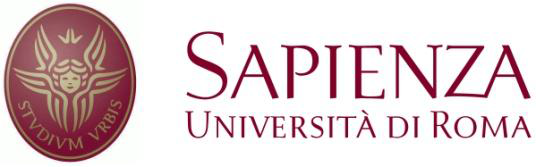 Doctoral program in Information and Communications Technologies at Sapienza University of RomeCycle XXxx – Academic Year 20xx/20xxFinal Year Doctoral Report FormDoctoral student: Name, Last nameCity of birth and date of birth: xxxSupervisor: Prof. XxxPhD Advisory Board: Prof. Yyyy, Prof. Zzzz, Prof.Wwww E-mail: xxxThe present report synthesized the activities that have been carried out during the three years of PhD, years 20xx-20xx. Details are provided below, listing: 1) Title of thesis; 2) stays abroad; 3) participation in research projects; 4) awards; 5) research activity and most significant achievements during the three years of PhD; 6) attended courses, seminars and doctoral schools; 7) participation in conferences and workshops; 8) publications; 9) any other useful information. Title of thesis Indicate here the language in which the thesis is written and the title of the thesis Stays abroadMake a list here the stays abroad and indicate for each stay: 1) Host institution with address; 2) Name and last name of the professor who was supervising your research during the stay; 3) number of months with starting and ending dates for each stay; 4) whether, for each stay, the 50% increase in doctoral fellowship grant was granted. Participation in research projectsMake a list of the national and international research projects to which you participated and specify your role in each of them. 4. AwardsList, if relevant, awards and special recognitions that you have received. 5. Research activityCompendium of research topics and of the results obtained (20 lines max.)6. Attended courses, seminars and doctoral schools List the attended courses, seminars and doctoral schools 7. Participation in conferences and workshops List the conferences and workshops to which you participatedPublicationsList your publications that are relevant to your doctoral program. Please organize the list by sorting journal publications, conference proceedings, with explicitly mentioning whether the publication is published, accepted, or submitted. Meetings with the Advisory BoardList all of your meetings with the Advisory Board. For each meeting provide date, list of participants and a summary of comments received from the board.  Any other information